Дополнения в«Программу развития МДОУ «Детский сад №109»утвержденной 25 августа 2022дополнения и изменения от 07.02.2023п.	10	Целевая	подпрограмма	«Внедрение	федеральной	образовательной программы дошкольного образования»В соответствии с Федеральным законом от 24.09.2022 №371-ФЗ «О внесении изменений в Федеральный закон «Об образовании в Российской Федерации» необходимо реализовать ряд мер по обеспечению приведения образовательной программы МДОУ «Детский сад №109» в соответствие с ФОП ДО .Дорожная карта МДОУ «Детский сад №109»приведения ОП ДО в соответствие с ФОП ДО на переходный период ( до 31.08.2023)Цель: Приведение ОП ДО в соответствие с ФОП ДООжидаемый результат: ОП ДО приведена в соответствие с ФОП ДОДОРОЖНАЯ КАРТАвнедрения федеральной образовательной программы дошкольного образования (далее – ФОП ДО) и федеральной адаптированной образовательной программы дошкольного образования для обучающихся с ограниченными возможностями здоровья (далее – ФАОП ДО ОВЗ) и приведения в соответствие ОП ДО и АОП ДО с ОВЗв МДОУ «Детский сад № 109»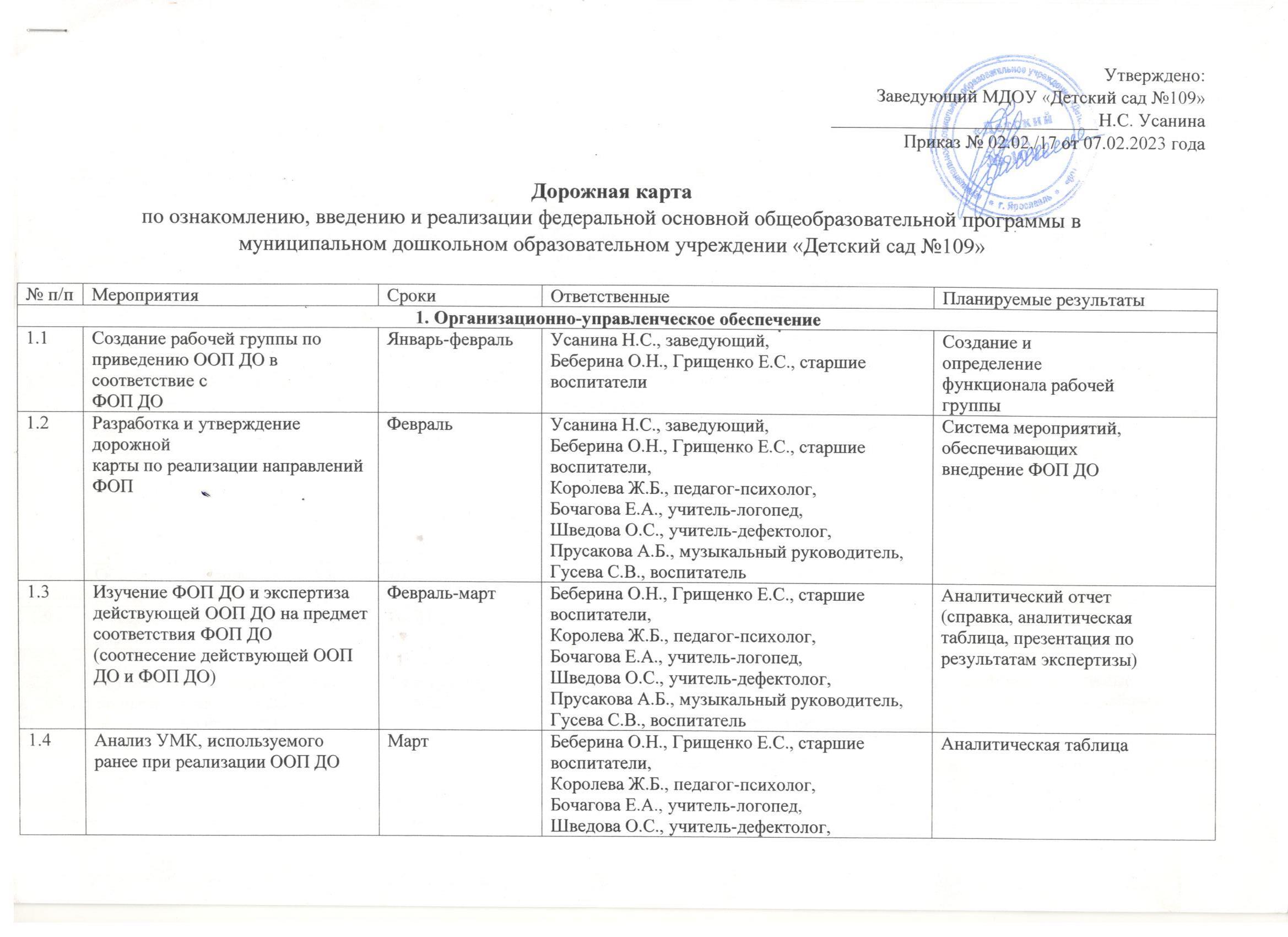 Дорожная картапо ознакомлению, введению и реализации федеральной основной общеобразовательной программы в муниципальном дошкольном образовательном учреждении «Детский сад №109»№ п/пМероприятияСрокиОтветственныеПланируемые результатыОрганизационно-управленческое обеспечениеОрганизационно-управленческое обеспечениеОрганизационно-управленческое обеспечениеОрганизационно-управленческое обеспечениеОрганизационно-управленческое обеспечение1.1Создание рабочей группы поприведению ООП ДО в соответствие с ФОП ДОЯнварь-февральУсанина Н.С., заведующий, Беберина О.Н., Грищенко Е.С., старшиевоспитателиСоздание и определениефункционала рабочей группы1.2Разработка и утверждение дорожнойкарты по реализации направленийФОПФевральУсанина Н.С., заведующий, Беберина О.Н., Грищенко Е.С., старшиевоспитатели,Королева Ж.Б., педагог-психолог,Бочагова Е.А., учитель-логопед,Шведова О.С., учитель-дефектолог,Прусакова А.Б., музыкальный руководитель, Гусева С.В., воспитательСистема мероприятий,обеспечивающихвнедрение ФОП ДО1.3Изучение ФОП ДО и экспертизадействующей ООП ДО на предметсоответствия ФОП ДО (соотнесение действующей ООП ДО и ФОП ДО)Февраль-мартБеберина О.Н., Грищенко Е.С., старшиевоспитатели,Королева Ж.Б., педагог-психолог,Бочагова Е.А., учитель-логопед,Шведова О.С., учитель-дефектолог,Прусакова А.Б., музыкальный руководитель, Гусева С.В., воспитательАналитический отчет(справка, аналитическаятаблица, презентация порезультатам экспертизы)1.4Анализ УМК, используемого ранее при реализации ООП ДОМартБеберина О.Н., Грищенко Е.С., старшиевоспитатели,Королева Ж.Б., педагог-психолог,Бочагова Е.А., учитель-логопед,Шведова О.С., учитель-дефектолог,Прусакова А.Б., музыкальный руководитель, Гусева С.В., воспитательАналитическая таблица1.5Анализ образовательных потребностей  (запросов) для разработки/корректировки  части ООП ДО, формируемой участниками  образовательных отношенийАпрельБеберина О.Н., Грищенко Е.С., старшиевоспитатели,Королева Ж.Б., педагог-психолог,Бочагова Е.А., учитель-логопед,Шведова О.С., учитель-дефектолог,Прусакова А.Б., музыкальный руководитель, Гусева С.В., воспитательАналитическая таблица1.6Создание проекта ООП ДО на основе ФОП ДОАпрельБеберина О.Н., Грищенко Е.С., старшиевоспитатели,Королева Ж.Б., педагог-психолог,Бочагова Е.А., учитель-логопед,Шведова О.С., учитель-дефектолог,Прусакова А.Б., музыкальный руководитель, Гусева С.В., воспитательПроект обновленной ООП ДО1.7Доработка проекта ООП ДО с учетом методических рекомендаций к ФОП ДОАпрель-августБеберина О.Н., Грищенко Е.С., старшиевоспитатели,Королева Ж.Б., педагог-психолог,Бочагова Е.А., учитель-логопед,Шведова О.С., учитель-дефектолог,Прусакова А.Б., музыкальный руководитель, Белохвостова М.В., преподаватель ИЗОдеятельностиГусева С.В., воспитательТекст обновленной ООП ДО1.8Обсуждение обновленной ООП ДО на педсовете ДООАвгустРабочая группа, коллектив ДООПротокол педсовета, решение о принятии ООП ДО1.9Утверждение обновленной ООП ДОДо 31.08.2023 г.ЗаведующийНормативно-правовое обеспечениеНормативно-правовое обеспечениеНормативно-правовое обеспечениеНормативно-правовое обеспечениеНормативно-правовое обеспечение2.1Разработка локальных актов ДОО по приведению ООП ДО в соответствие ФОП ДОФевраль-мартБеберина О.Н., Грищенко Е.С., старшиевоспитатели,Королева Ж.Б., педагог-психолог,Бочагова Е.А., учитель-логопед,Шведова О.С., учитель-дефектолог,Прусакова А.Б., музыкальный руководитель, Белохвостова М.В., преподаватель ИЗОдеятельностиГусева С.В., воспитательУтверждены локальные акты  (приказ о создании рабочей  группы, положение одеятельности рабочей группы, дорожная карта перехода ДОО на ФОП ДО)2.2Формирование пополняемого банка нормативно-правовых документов и методических материалов по приведению ООП ДО в соответствие с ФОП ДО  (федеральный, региональный,  муниципальный уровень)Январь-апрельБеберина О.Н., Грищенко Е.С., старшиевоспитатели,Королева Ж.Б., педагог-психолог,Бочагова Е.А., учитель-логопед,Шведова О.С., учитель-дефектолог,Прусакова А.Б., музыкальный руководитель, Белохвостова М.В., преподаватель ИЗОдеятельностиГусева С.В., воспитательСоздан пополняемый банк  документов и материалов2.3Изучение пакета нормативно-правовых документов по приведению ООП ДО в соответствие с ФОП ДО (федеральный, региональный, муниципальный уровень)ФевральБеберина О.Н., Грищенко Е.С., старшиевоспитатели,Королева Ж.Б., педагог-психолог,Бочагова Е.А., учитель-логопед,Шведова О.С., учитель-дефектолог,Прусакова А.Б., музыкальный руководитель, Белохвостова М.В., преподаватель ИЗОдеятельностиГусева С.В., воспитательпедагоги ДООЛисты ознакомления с документами2.4Экспертиза действующих локальных актов ДОО, внесение изменений, актуализация  МартБеберина О.Н., Грищенко Е.С., старшиевоспитателиОтчет по результатам экспертизы и проекты обновленных локальных документов (Устав, Программу воспитания, Договор с родителями и т.д.)Кадровое обеспечениеКадровое обеспечениеКадровое обеспечениеКадровое обеспечениеКадровое обеспечение3.1Проведение цикла педсоветов, семинаров в  ДОО по вопросам приведения ООП ДО в  соответствие с ФОП ДОФевраль, апрель, августУсанина Н.С., заведующий, Беберина О.Н., Грищенко Е.С., старшиевоспитателиПротоколы педсоветов3.2Обеспечение участия педагогов в семинарах,конференциях, форумах, курсах повышения квалификации и других мероприятиях по вопросам перехода на ФОП ДОФевраль-августУсанина Н.С., заведующий, Беберина О.Н., Грищенко Е.С., старшиевоспитателиСертификаты, записи мероприятий, план участия педагогов в КПК и др.Материально-техническое обеспечениеМатериально-техническое обеспечениеМатериально-техническое обеспечениеМатериально-техническое обеспечениеМатериально-техническое обеспечение4.1Анализ материально-технических условий, электронно-цифровых ресурсов перехода к реализации ООП ДО на основе ФОП ДОАпрельБеберина О.Н., Грищенко Е.С., старшиевоспитатели,Королева Ж.Б., педагог-психолог,Бочагова Е.А., учитель-логопед,Шведова О.С., учитель-дефектолог,Прусакова А.Б., музыкальный руководитель, Белохвостова М.В., преподаватель ИЗОдеятельностиГусева С.В., воспитательПлан действий по приведению ресурсной базы  ДОО в соответствие с ФОП ДОИнформационное обеспечениеИнформационное обеспечениеИнформационное обеспечениеИнформационное обеспечениеИнформационное обеспечение5.1Информирование родителей (законных представителей) об изменениях ООП ДОМай-сентябрьБеберина О.Н., Грищенко Е.С., старшиевоспитатели,Королева Ж.Б., педагог-психолог,Бочагова Е.А., учитель-логопед,Шведова О.С., учитель-дефектолог,Прусакова А.Б., музыкальный руководитель, Белохвостова М.В., преподаватель ИЗОдеятельностиГусева С.В., воспитательпедагоги ДООПланы и протоколы  родительских собраний,  материалы консультаций5.2Обновление информации об ООП ДО на сайте ДООМай-сентябрьБеберина О.Н., Грищенко Е.С., старшиевоспитателиИнформация размещена на соответствующей страницесайта ДОО, скорректирована краткая презентация ООП ДО